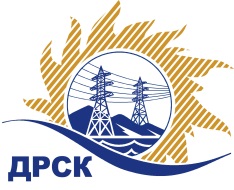 Акционерное Общество«Дальневосточная распределительная сетевая  компания»Протокол заседания Закупочной комиссии по вскрытию поступивших конвертовг. БлаговещенскСпособ и предмет закупки: открытый электронный запрос предложений: «Гусеничный транспортёр Тягач (ЮЯЭС)». Закупка 237	Планируемая стоимость закупки в соответствии с ГКПЗ: 6 525 423,73 руб. без учета НДС.ПРИСУТСТВОВАЛИ:Три член постоянно действующей Закупочной комиссии АО «ДРСК» 2 уровняИнформация о результатах вскрытия конвертов:В ходе проведения запроса предложений было получено 2 предложения, конверты с которыми были размещены в электронном виде на Торговой площадке Системы www.b2b-energo.ru.Вскрытие конвертов было осуществлено в электронном сейфе организатора запроса предложений на Торговой площадке Системы www.b2b-energo.ru автоматически.Дата и время начала процедуры вскрытия конвертов с предложениями участников:09:00 15.12.2015 Место проведения процедуры вскрытия конвертов с предложениями участников:Торговая площадка Системы www.b2b-energo.ruВ конвертах обнаружены предложения следующих участников запроса предложений:Ответственный секретарь Закупочной комиссии 2 уровня АО «ДРСК»	О.А.МоторинаТерёшкина Г.М.№ 74/МТПиР-В15.12.2015№Наименование участника и его адресПредмет заявки на участие в запросе предложений1ООО «Геомаш-Центр» (Россия, 121351, г. Москва, ул. Кунцевская, д. 9, корп.2)Предложение: Гусенично-транспортная машина ГТМ, подано 02.12.2015 в 20:03
Цена: 5 000 000,00 руб. (цена без НДС)2ООО "Скарн" (198095, г. Санкт - Петербург, ул. Балтийская, д. 51)Предложение: Гусеничный транспортёр, подано 02.12.2015 в 18:08
Цена: 6 355 932,20 руб. (цена без НДС)